HOSPITAL NACIONAL “DR. JORGE MAZZINI VILLACORTA” SONSONATECalle Alberto Masferrer Poniente No. 3-1 SonsonateTeléfonos 28916509 - 28916511VERSIÓN PÚBLICA“Este documento es una versión pública, en el cual únicamente se ha omitido la información que la Ley de Acceso a la Información Pública (LAIP), define como confidencial entre ellos los datos personales de las personas naturales firmantes” (Art. 24 y 30 de la LAIP y el Art. 12 del lineamiento No.1 para la publicación de información oficiosa.)También se ha incorporado al documento la página escaneada con las firmas y sellos de las personas naturales firmantes para la legalidad del documento.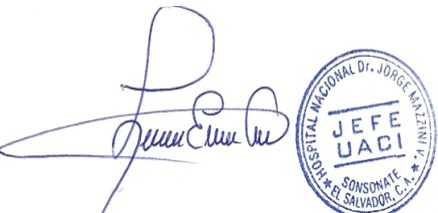 CONDICIONES DEL SERVICIOEsta orden de compra está sujeta a todo lo establecido en la ley de compras públicas.Forma parte integral de esta orden de compra, los documentos de solicitud con sus especificaciones técnicas y la oferta presentada por la empresa participante.Garantizar el fiel cumplimiento de todas y cada una de las estipulaciones contenidas en esta orden de compra, principalmente, las fechas de entrega y en caso de incumplimiento total o parcial, el Hospital Nacional “Dr. Jorge Mazzini Villacorta” Sonsonate, procederá a la aplicación de las sanciones previstas de la Ley de Compras Públicas (Art. 175 y Art. 181). Además, se hará de carácter público el incumplimiento. Formando parte del registro de proveedores incumplidos.Al recibir la orden de compra favor comunicarse al departamento de Almacén del Hospital con la encargada SRA. Jackelin Melgar, al tel.: 2891-6554 para programar cita con 2 días de anticipación y en el plazo establecido en la orden de compra. La Dirección General de Impuestos Internos en uso de sus facultades legales y de conformidad con lo establecido en el Art. 162, inciso 3º del código tributario, ha nombrado al Hospital Nacional “Dr. Jorge Mazzini Villacorta “Sonsonate, como agente de retención del IVA, por lo que deberá reflejarse en la factura el 1% de retención en concepto de anticipo de dicho impuesto sobre bienes y servicios a partir de $ 113.00Administrador de Órdenes de Compra Tec. Ana Vilma Ramírez Tel.: 2891- 6591 y en ausencia Sra. Elba Maribel Pinto con el objeto de verificar el cumplimiento de lo establecido en la O.C. quien deberá cumplir con las obligaciones que señala el Art. 161 y 162 de La Ley de Compras Públicas.“Si durante la ejecución del contrato se comprobare por la Dirección General de Inspección de Trabajo del Ministerio de Trabajo y Previsión Social, incumplimiento por parte de(l) (la) contratista a la   normativa que prohíbe el trabajo infantil y de protección de la persona adolescente trabajadora, se deberá tramitar el procedimiento sancionatorio que dispone el art. 187 de la LEY DE COMPRAS PUBLICAS para determinar el cometimiento o no durante la ejecución del contrato de la conducta tipificada como causal de inhabilitación en el art. 181 Romano V literal b) de la LEY DE COMPRAS PUBLICAS relativa a la invocación de hechos falsos para obtener la adjudicación de la contratación. Se entenderá por comprobado el incumplimiento a la normativa por parte de la Dirección General de Inspección de Trabajo, si durante el trámite de re inspección se determina que hubo subsanación por haber cometido una infracción, o por el contrario si se remitiere a procedimiento sancionatorio, y en este último caso deberá finalizar el procedimiento para conocer la resolución final.”       En base a requerimiento realizado por el Ministerio de Medio Ambiente y Recursos Naturales es de obligatorio cumplimiento lo siguiente: “Sustituir los plásticos de un solo uso en los procesos de contratación de bienes y servicios, priorizando el uso de productos reutilizables y en caso de ser necesario por alternativas renovables y compostables.”Cualquier observación o denuncia sobre dicho proceso de contratación podrá realizarse directamente al Observatorio de Compras Públicas al correo electrónico observatorio.dinac@mh.gob.sv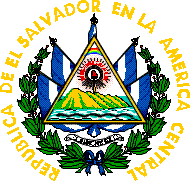 GOBIERNO DE EL SALVADORHospital Nacional "Dr. Jorge Mazzini Villacorta", SonsonateUNIDAD DE COMPRAS PUBLICASPREVISION NO:202UCP del Hospital Nacional de Sonsonate-PREVISION NO:202UCP del Hospital Nacional de Sonsonate-PREVISION NO:202ORDEN DE COMPRA DE BIENES Y SERVICIOSLugar y Fecha:Sonsonate 15 de Marzo del 2024No.Orden:24/2024RAZON SOCIAL DEL SUMINISTRANTEJENIFFER LETICIA CARDONA VALENZUELACANTIDADUNIDAD DED E S C R I P C I O NPRECIOVALORCANTIDADMEDIDAD E S C R I P C I O NUNITARIOTOTAL--LINEA:0202 Atención Hospitalaria--LAVANDERIA - F.F.1 FONDO GENERAL--200Cada UnoR/5 CODIGO: 80802100 ESPECIFICO: 54399 SOLICITA: Confeccion Camisas p / pacientes de 1.25 yds dacron estampado ancho 95¿ OFRECE: Confeccion Camisas p / pacientes de 1.25 yds dacron estampado ancho 95¿$0.90$180.00675Cada UnoR/11 CODIGO: 42410011 ESPECIFICO: 54399 SOLICITA: Confeccion de Forros para Cama de 1.75 yds Tela Lisa ancho 95¨con elastico en los extremos de lo ancho del forro OFRECE: Confeccion de Forros para Cama de 1.75 yds Tela Lisa ancho 95¨con elastico en los extremos de lo ancho del forro$0.90$607.50600Cada UnoR/12 CODIGO: 80802045 ESPECIFICO: 54399 SOLICITA: Confeccion de Gabacha P/Paciente 1.5 yds de Dacron Estampado ancho 95¨ OFRECE: Confeccion de Gabacha P/Paciente 1.5 yds de Dacron Estampado ancho 95$0.75$450.00170Cada UnoR/15 CODIGO: 80801260 ESPECIFICO: 54399 SOLICITA: Confeccion de Gabachones p/Cirujano de 3 yds de lino verde ancho 58¨x60¨ OFRECE: Confeccion de Gabachones p/Cirujano de 3 yds de lino verde ancho 58¨x60¨$1.41$239.70100ParesR/16 CODIGO: 80801420 ESPECIFICO: 54399 SOLICITA: Confeccion de Zapateras de 0.66 yds de lino verde con refuerzo de lona OFRECE: Confeccion de Zapateras de 0.66 yds de lino verde con refuerzo de lona$1.70$170.00100Cada UnoR/17 CODIGO: 80801120 ESPECIFICO: 54399 SOLICITA: Confeccion de Camisas p/ Medicos de 2 yds de lino celeste ancho 58¨-60¨ OFRECE: Confeccion de Camisas p/ Medicos de 2 yds de lino celeste ancho 58¨-60¨$1.41$141.00200ParesR/19 CODIGO: 80801420 ESPECIFICO: 54399 SOLICITA: Confeccion de Zapateras de 0.66 yds de lino Celeste con refuerzo de lona OFRECE: Confeccion de Zapateras de 0.66 yds de lino Celeste con refuerzo de lona$1.70$340.00--TOTAL........................-$2,128.20SON: dos mil ciento veintiocho 20/100 dolaresLUGAR DE ENTREGA:EL ALMACÉN DEL HOSPITAL NACIONAL DR. JORGE MAZZINI VILLACORTA SONSONATE, TIEMPO DE ENTREGA 30 DIAS CALENDARIOS DESPUÉS DE RECIBIDO ORDEN DE COMPRA.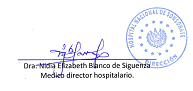 